Please fill out and send only electronically – not handwritten!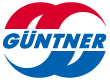 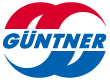    Bitte nur elektronisch ausfüllen u. schicken – nicht handschriftlich!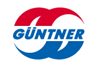  Date / Datum                                  Name/ Name                                         This is an electronic document and valid without signature / Dieses Dokument ist elektronisch erstellt und ohne Unterschrift gültig.      Güntner 
Supply Chain Sustainability PolicyAt Güntner, we understand that we have a role to play beyond the sale of our units, covering the lifecycle of our products and services. Our Supply Chain Sustainability Policy is fully supporting the UN's Global Compact and takes as fundamental its base their Nine Principles.Güntner believe that those suppliers who are approved to do business with us should follow the same principles and therefore, Güntner will refuse to approve or do business with those who do not share, in action and in words, the same principles. As actions of those with whom Güntner does business may be linked to Güntner and affect their reputation, we expect that our business partners act with the same level of integrity and honesty.   Güntner's suppliers must make sure that their subcontractors comply as well with these principles.	Human Rights Principle 1:	Suppliers should support and respect the protection of internationally proclaimed human       
                       rights; andPrinciple 2:       make sure that they are not complicit in human rights abuses.LabourPrinciple 3: 	Suppliers should uphold the freedom of association and the effective recognition of the	  
                right to collective bargaining	;Principle 4: 	the elimination of all forms of forced and compulsory labor;Principle 5: 	the effective abolition of child labor; andPrinciple 6: 	the elimination of discrimination in respect of employment and occupation.	
  	The suppliers have a responsibility to respect human rights. The baseline responsibility is not to infringe on the rights of others.Labour conditions in offices, in factories, on farms and at natural resource extraction sites such as mines, must not fall significantly below international standards and national regulatory requirements in a way that can lead to serious human rights abuses. Our suppliers must strive to uphold international labour standards within their supply chains, including the right to freely chose employment, the freedom of children from labour, freedom from discrimination and the freedom of association and collective bargaining.Workers must not suffer from other labour rights abuses, including excessive work hours, degrading treatment by employers and inhibited movement. In order to avoid complicity in abuses, suppliers must seek to ensure that they do not cause the rights of workers and others affected by their supply chain to be infringed upon, including the right to freedom of movement, freedom from inhumane treatment, the right to equal pay for equal work and the right to rest and leisure. The rights of all peoples to work in safe and healthy working conditions are critically important as well.Suppliers must promote human rights such as gender equality and access to education and health.EnvironmentPrinciple 7: Suppliers should support a precautionary approach to environmental challenges;Principle 8: undertake initiatives to promote greater environmental responsibility; andPrinciple 9: encourage the development and diffusion of environmentally friendly technologies.Environmental impacts from supply chains are often severe, particularly where environmental regulations are lax, price pressures are significant and natural resources are (or are perceived to be) abundant. These Impacts can include toxic waste, water pollution, loss of biodiversity, deforestation, long term damage to ecosystems, hazardous air emissions and energy use. Our supplier's must strive to avoid:The loss of biodiversity and long-term damage to ecosystemspollution of the atmosphere and the consequences of climate changedamage to aquatic ecosystemsland degradationthe impacts of chemicals use and disposalwaste productiondepletion of non-renewable resourcesAcknowledgementAccepted and agreed to an behalf of           Signature	                     Print Name                                                   Date           Title	                Phone number                                          E-Mail addressCompany addressCode of conduct for Supplier(01st April 2014)Güntner GmbH & Co. KG (and its direct and indirect subsidiaries (collectively, “Güntner”) are/is committed to act legally and ethically in all business dealings. We focus on leadership in cost, technology and innovation and not on unlawful or ethically questionable business conduct. We do not tolerate illegal or corrupt behaviour. All contractors/suppliers (“Supplier”) including all its Personnel that provides goods and/or services to Güntner or engages in business activities on behalf of Güntner, are required to comply with this Supplier Anti-Corruption Policy (including any additions, amendments or replacements which may be made from time to time) (“Policy”). Güntner is entitled to immediately terminate business dealings with Supplier if the Policy is not complied with.Supplier is required to:Read, understand and comply with the Policy;Notify its Personnel of the Policy; and Execute and acknowledge the Policy.RequirementsDefinitions and Interpretation“Applicable Anti-Corruption Law” means any bribery, corruption, fraud, kickback, money laundering, conflict of interest or other similar anti-corruption law or regulation of any relevant country.“Agreement” means any agreement between the Supplier and Güntner, including agreements entered into prior, on, or subsequent to the date of this Policy. “Personnel” means any person employed by or acting for Supplier, including the Supplier’s employees, affiliates, subsidiaries, representatives, agents, and subcontractors.“SP” means Supplier and Personnel.“Gratification” or “Bribe” includes:money or any gift, loan, fee, reward, commission, valuable security or other property or interest in property of any description, whether movable or immovable;any office, employment or contract;any payment, release, discharge or liquidation of any loan, obligation or other liability whatsoever, whether in whole or in part;any other service, favour or advantage of any description whatsoever, including protection from any penalty or disability incurred or apprehended or from any action or proceedings of a disciplinary or penal nature, whether or not already instituted, and including the exercise or the forbearance from the exercise of any right or any official power or duty; andany offer, undertaking or promise of any gratification within the meaning of paragraphs (a), (b), (c) and (d) above.Unless the context otherwise requires, words using the singular or plural also include the plural or singular respectively and words denoting any gender shall include all genders. Unless the context otherwise requires, any reference to a “person” shall include any company or association or body of persons, corporate or unincorporated.Compliance with Anti-Corruption LawSupplier will ensure that SP: Comply with all Applicable Anti-Corruption Law;Not do, or omit to do, any act which will cause or lead Güntner to be in breach of any Applicable Anti-Corruption Law; andHave and must at all times implement its own policies and procedures to ensure compliance with all Applicable Anti-Corruption Law.Without in any way limiting Clause 2.1 above, Supplier will ensure that SP:Do not directly or indirectly–corruptly solicit or receive, or agree to receive for himself, or for any other person; orcorruptly give, promise or offer to any person whether for the benefit of that person or of another person,any Gratification as an inducement to or reward for any person doing or forbearing to do anything in respect of any matter or transaction whatsoever (whether actual or proposed) whether for themselves or on behalf of principals.Do not make unjustified payments to third parties even if such payments are common or made pursuant to an “industry practice”. Such unjustified payments includes facilitation payments (which are payments made to secure or speed up routine actions, usually by public officials, such as issuing permits, immigration controls, providing services or releasing goods held in customs).Do not corruptly or illegally give hospitality (for example, invitations to restaurants, to sports events, catering, and assumption of personal travel costs), gifts and business entertainment (“Hospitality”). Before Hospitality is offered, SP have to ensure that the recipient is legally entitled to accept the Hospitality, even if it is of low value. In most countries, however, catering during meetings is an exception and may be granted. Their total value and the precise circumstances in which they are granted must not give the impression that any kind of service or payment may be expected in return. Do not require or accept any advantages from current or prospective business partners or third parties for themselves or persons in close relationship (e.g. spouse, relatives, friends), even if the advantage does not have any influence on the business conduct itself.   Representations and Warranties Supplier represents and warrants that no improper financial or other advantage or corrupt Gratification has been, will be or is agreed to be given to any person (whether working for or engaged by Güntner or any third party) by or on behalf of the Supplier or Personnel. Supplier further represents and warrants that SP:Have not been convicted of any offence involving bribery or corruption, fraud or dishonesty;Have not been listed by any government agency as being debarred, suspended, proposed for suspension or debarment, or otherwise ineligible for participating in government procurement programs or contracts; andHave not been or are not the subject of any actual or threatened police, judicial or regulatory investigation or proceedings in relation to any suspected breach of any Applicable Anti-Corruption Law.The Supplier must promptly report to Güntner in writing upon becoming aware that the Supplier, Personnel or any third party relevant to the Agreement: Have committed an actual or suspected breach of this Policy or of any Applicable Anti-Corruption Law; Are proposed for debarment or suspension from, or are ineligible for participation in, any government procurement programmes or contracts; Are the subject of any actual or threatened police, judicial or regulatory investigation or proceedings in relation to any suspected breach of any Applicable Anti-Corruption Law; or Have received any request or demand for any undue financial or other advantage in connection with the performance of the Agreement. Compliance RecordsSupplier must keep detailed up to date books, accounts, and records that accurately reflect its transaction(s) (including with Personnel and third parties) relating to or in connection with the Agreement and Supplier’s obligations to Güntner, including all payments made and expenses incurred. Such books, accounts and records detailed above shall be retained for a period of not less than six years or such other longer period prescribed under the Applicable Anti-Corruption Law after their creation. Supplier must from time to time, at the reasonable request of Güntner : Explain the steps taken by Supplier and Personnel to comply with Applicable Anti-Corruption Law from the date of this Policy.Confirm in writing that Supplier and Personnel have complied with the obligations under the Policy and must provide any information reasonably requested by Güntner in support of such compliance; and Permit Güntner and its third party representatives to have such access to its books, accounts, and records (and to take such copies thereof) as reasonably necessary in order to verify compliance with the Policy, and to meet with those Personnel as are relevant to the Policy to audit such compliance. Supplier will give all necessary assistance to the conduct of such audit.Cooperation in investigationThe Supplier must give reasonable assistance and cooperation to Güntner in relation to any police, judicial or regulatory investigation or enquiry in any relevant jurisdiction in relation to any suspected bribery or corruption or violation of the Applicable Anti-Corruption Law.IndemnitySupplier will indemnify Güntner against any and all losses, liabilities and/or claims (including government fines and penalties) incurred by, or awarded against, Güntner, for or attributable to Supplier’s and/or its Personnel’s violation of any of the provisions in this Policy. Termination  The Supplier agrees that this Clause applies notwithstanding any provision in the Agreement.Breach of any of the provisions in the Policy is an incurable material breach of the Agreement and, without prejudice to any other right, relief or remedy, entitles Güntner to terminate the Agreement immediately upon written notice.If Güntner terminates the Agreement for violation of the Policy, Supplier will not be entitled to claim compensation or any remuneration, notwithstanding any activities or agreements with third parties that Supplier may have entered into prior to termination.  Surviving ProvisionIf the Agreement and/or business dealings are terminated, Clauses 4, 5 and 6 shall survive the termination and remain in full force and effect.General TermsThe Policy is binding upon the Supplier’s and Personnel’s successors, permitted assigns and personal representatives (as the case may be). In no event shall any delay, neglect, forbearance of Güntner in enforcing (in whole or part) the Policy constitute a waiver of any of Güntner rights and remedies under the Policy or at law.Notwithstanding any provision in the Agreement, Güntner will not be obliged to do or omit to do, any act which would, in its reasonable opinion, violate the Applicable Anti-Corruption Law. If any provision or term of the Policy and/or Agreement is, shall become or be declared illegal, invalid or unenforceable for any reason whatsoever such term or provision shall be divisible from the Policy and/or Agreement and shall be deemed to be deleted from this Policy and/or Agreement provided always that if such deletion substantially affects or alters the commercial basis of the Policy, Güntner shall amend and modify the provision and terms of the Policy and/or Agreement so as to achieve so far as possible the same effect without rendering the Policy and/or Agreement so amended or modified illegal, invalid or unenforceable. SUPPLIER’S ACKNOWLEDGEMENTTo: Güntner GmbH & Co. KG (“Güntner”) We, the Supplier, have received, read and understood Güntner’s Suppliers Anti-Corruption Policy.We have and will notify any person employed by or acting for us that has any dealings with Güntner or engages in business activities on behalf of Güntner, of all of the provisions in this Policy (as may be updated or amended from time to time). We will comply with the Policy. We understand and hereby agree that any breach of the Policy (including by Personnel) may result in Güntner terminating our business dealings including terminating any or all agreements entered into between Güntner and us and notwithstanding any provision in the Agreement. 1 General data / Allgemeine Daten1 General data / Allgemeine Daten1 General data / Allgemeine Daten1 General data / Allgemeine Daten1 General data / Allgemeine Daten1 General data / Allgemeine Daten1 General data / Allgemeine Daten1 General data / Allgemeine Daten1 General data / Allgemeine Daten1 General data / Allgemeine DatenAddress / AdresseAddress / AdresseAddress / AdresseAddress / AdresseAddress / AdresseAddress / AdresseAddress / AdresseAddress / AdresseAddress / AdresseAddress / AdresseCompanyFirmaPhone no.Telefon Nr.Phone no.Telefon Nr.StreetStraßeFax no.Fax Nr.Fax no.Fax Nr.ZIP code, cityPLZ, OrtE-mailE-mailE-mailE-mailCountryLandInternetInternetDUNS-No.DUNS-Nr.Company profile / FirmenprofilCompany profile / FirmenprofilCompany profile / FirmenprofilCompany profile / FirmenprofilCompany profile / FirmenprofilCompany profile / FirmenprofilCompany profile / FirmenprofilCompany profile / FirmenprofilCompany profile / FirmenprofilCompany profile / FirmenprofilLegal form (e.g. Pte. Ltd.)RechtsformLegal form (e.g. Pte. Ltd.)RechtsformYear of  foundationGründungsjahrOwnershipEigentümerOwnershipEigentümer Public                                         Private    Public                                         Private    Public                                         Private    Public                                         Private    Public                                         Private    Public                                         Private    Public                                         Private    Public                                         Private   OwnershipEigentümerOwnershipEigentümer Foreign                                        JV          Foreign                                        JV          Foreign                                        JV          Foreign                                        JV          Foreign                                        JV          Foreign                                        JV          Foreign                                        JV          Foreign                                        JV         OwnershipEigentümerOwnershipEigentümer State-owned                                Others   State-owned                                Others   State-owned                                Others   State-owned                                Others   State-owned                                Others   State-owned                                Others   State-owned                                Others   State-owned                                Others  The main shareholdersHauptgesellschafterThe main shareholdersHauptgesellschafterThe main shareholdersHauptgesellschafterThe main shareholdersHauptgesellschafterSubsidiariesTochtergesellschaftenSubsidiariesTochtergesellschaftenContact Persons  / AnsprechpartnerContact Persons  / AnsprechpartnerContact Persons  / AnsprechpartnerContact Persons  / AnsprechpartnerContact Persons  / AnsprechpartnerContact Persons  / AnsprechpartnerContact Persons  / AnsprechpartnerContact Persons  / AnsprechpartnerContact Persons  / AnsprechpartnerContact Persons  / AnsprechpartnerFunctionFunktionFunctionFunktionFunctionFunktionNameNameNameNameNameNameDirect phoneDurchwahlE-MailE-MailE-MailE-MailLanguagesSprachenManaging directorGeschäftsführerManaging directorGeschäftsführerManaging directorGeschäftsführerSales managerVertriebsleiterSales managerVertriebsleiterSales managerVertriebsleiterContact person for RFQ´sAnsprechpartner für AnfragenContact person for RFQ´sAnsprechpartner für AnfragenContact person for RFQ´sAnsprechpartner für AnfragenContact person for R&DAnsprechpartner für EntwicklungContact person for R&DAnsprechpartner für EntwicklungContact person for R&DAnsprechpartner für Entwicklung2 Company data / Unternehmensdaten ( Please add year / bitte Jahrezahlen ergänzen)2 Company data / Unternehmensdaten ( Please add year / bitte Jahrezahlen ergänzen)2 Company data / Unternehmensdaten ( Please add year / bitte Jahrezahlen ergänzen)2 Company data / Unternehmensdaten ( Please add year / bitte Jahrezahlen ergänzen)2 Company data / Unternehmensdaten ( Please add year / bitte Jahrezahlen ergänzen)2 Company data / Unternehmensdaten ( Please add year / bitte Jahrezahlen ergänzen)2 Company data / Unternehmensdaten ( Please add year / bitte Jahrezahlen ergänzen)2 Company data / Unternehmensdaten ( Please add year / bitte Jahrezahlen ergänzen)2 Company data / Unternehmensdaten ( Please add year / bitte Jahrezahlen ergänzen)2 Company data / Unternehmensdaten ( Please add year / bitte Jahrezahlen ergänzen)2 Company data / Unternehmensdaten ( Please add year / bitte Jahrezahlen ergänzen)2 Company data / Unternehmensdaten ( Please add year / bitte Jahrezahlen ergänzen)2 Company data / Unternehmensdaten ( Please add year / bitte Jahrezahlen ergänzen)Sales trend companyUnternehmensumsatzCurrencyWährung        EUR      US$CurrencyWährung        EUR      US$CurrencyWährung        EUR      US$CurrencyWährung        EUR      US$Sales trend groupKonzernumsatzSales trend groupKonzernumsatzSales trend groupKonzernumsatzSales trend groupKonzernumsatzSales trend groupKonzernumsatzCurrencyWährung    EUR   US$CurrencyWährung    EUR   US$CurrencyWährung    EUR   US$YearJahrYearJahrYearJahrYearJahrYearJahrYearJahrYearJahrYearJahrYearJahrYearJahrYearJahrYearJahrForecast current yearPrognose laufendes JahrForecast current yearPrognose laufendes JahrForecast current yearPrognose laufendes JahrForecast current yearPrognose laufendes JahrForecast current yearPrognose laufendes JahrForecast current yearPrognose laufendes JahrBy markets (in %)Nach Märkten (in %)DomesticInlandDomesticInlandEuropeEuropaAsiaAsienAsiaAsienAmericaAmerikaOur own market shares/ Main competitors (name min. 3 comp.)Eigener Marktanteil / maßgebl. Wettbewerber (mind. 3 Wettbewerber angeben)Our own market shares/ Main competitors (name min. 3 comp.)Eigener Marktanteil / maßgebl. Wettbewerber (mind. 3 Wettbewerber angeben)Our own market shares/ Main competitors (name min. 3 comp.)Eigener Marktanteil / maßgebl. Wettbewerber (mind. 3 Wettbewerber angeben)Our own market shares/ Main competitors (name min. 3 comp.)Eigener Marktanteil / maßgebl. Wettbewerber (mind. 3 Wettbewerber angeben)BranchBrancheBranchBrancheBranchBrancheMarket Shares in %Marktanteil in %Market Shares in %Marktanteil in %Market Shares in %Marktanteil in %Market Shares in %Marktanteil in %Market Shares in %Marktanteil in %Market Shares in %Marktanteil in %3 Product range, production plants and R&D / Produktpalette, Produktionsstandorte und Entwicklung3 Product range, production plants and R&D / Produktpalette, Produktionsstandorte und Entwicklung3 Product range, production plants and R&D / Produktpalette, Produktionsstandorte und Entwicklung3 Product range, production plants and R&D / Produktpalette, Produktionsstandorte und Entwicklung3 Product range, production plants and R&D / Produktpalette, Produktionsstandorte und Entwicklung3 Product range, production plants and R&D / Produktpalette, Produktionsstandorte und Entwicklung3 Product range, production plants and R&D / Produktpalette, Produktionsstandorte und Entwicklung3 Product range, production plants and R&D / Produktpalette, Produktionsstandorte und Entwicklung3 Product range, production plants and R&D / Produktpalette, Produktionsstandorte und Entwicklung3 Product range, production plants and R&D / Produktpalette, Produktionsstandorte und Entwicklung3 Product range, production plants and R&D / Produktpalette, Produktionsstandorte und Entwicklung3 Product range, production plants and R&D / Produktpalette, Produktionsstandorte und Entwicklung3 Product range, production plants and R&D / Produktpalette, Produktionsstandorte und EntwicklungProduct survey (with part in % of the whole volume of sales)/Produktübersicht ( mit Anteil in % am Gesamtumsatz) Product survey (with part in % of the whole volume of sales)/Produktübersicht ( mit Anteil in % am Gesamtumsatz) Product survey (with part in % of the whole volume of sales)/Produktübersicht ( mit Anteil in % am Gesamtumsatz) Product survey (with part in % of the whole volume of sales)/Produktübersicht ( mit Anteil in % am Gesamtumsatz) Product survey (with part in % of the whole volume of sales)/Produktübersicht ( mit Anteil in % am Gesamtumsatz) Product survey (with part in % of the whole volume of sales)/Produktübersicht ( mit Anteil in % am Gesamtumsatz) Product survey (with part in % of the whole volume of sales)/Produktübersicht ( mit Anteil in % am Gesamtumsatz) Product survey (with part in % of the whole volume of sales)/Produktübersicht ( mit Anteil in % am Gesamtumsatz) Product survey (with part in % of the whole volume of sales)/Produktübersicht ( mit Anteil in % am Gesamtumsatz) Product survey (with part in % of the whole volume of sales)/Produktübersicht ( mit Anteil in % am Gesamtumsatz) Product survey (with part in % of the whole volume of sales)/Produktübersicht ( mit Anteil in % am Gesamtumsatz) Product survey (with part in % of the whole volume of sales)/Produktübersicht ( mit Anteil in % am Gesamtumsatz) Product survey (with part in % of the whole volume of sales)/Produktübersicht ( mit Anteil in % am Gesamtumsatz) Production plants / ProduktionsstandorteProduction plants / ProduktionsstandorteProduction plants / ProduktionsstandorteProduction plants / ProduktionsstandorteProduction plants / ProduktionsstandorteProduction plants / ProduktionsstandorteProduction plants / ProduktionsstandorteProduction plants / ProduktionsstandorteProduction plants / ProduktionsstandorteProduction plants / ProduktionsstandorteProduction plants / ProduktionsstandorteProduction plants / ProduktionsstandorteProduction plants / ProduktionsstandorteProductProduktProductProduktManufacturing PlantProduktionsstandortManufacturing PlantProduktionsstandortManufacturing PlantProduktionsstandortManufacturing PlantProduktionsstandortManufacturing PlantProduktionsstandortManufacturing PlantProduktionsstandortManufacturing PlantProduktionsstandortLocation for R&DEntwicklungsstandortLocation for R&DEntwicklungsstandortLocation for R&DEntwicklungsstandortLocation for R&DEntwicklungsstandortCapacity / KapazitätCapacity / KapazitätCapacity / KapazitätCapacity / KapazitätCapacity / KapazitätCapacity / KapazitätCapacity / KapazitätRelevant location of deliveriesRelevanter LieferstandortRelevant location of deliveriesRelevanter LieferstandortTotal at whole groupGesamt im KonzernTotal at whole groupGesamt im KonzernSize of facilities (ft² or m²)Größe ( ft² or m²)Size of facilities (ft² or m²)Größe ( ft² or m²)Size of facilities (ft² or m²)Größe ( ft² or m²)What percent capacity is currently utilizedDerzeitige Nutzung der Kapazität in %What percent capacity is currently utilizedDerzeitige Nutzung der Kapazität in %What percent capacity is currently utilizedDerzeitige Nutzung der Kapazität in %What is this based on?Worauf basiert das?What is this based on?Worauf basiert das?What is this based on?Worauf basiert das?People/           Space/       Personen            Raum           Equipment/     Other/  Anlagen              AnderePeople/           Space/       Personen            Raum           Equipment/     Other/  Anlagen              AnderePeople/           Space/        Personen            Raum           Equipment/     Other /  Anlagen              AnderePeople/           Space/        Personen            Raum           Equipment/     Other /  Anlagen              AndereWhat is the production bottleneck?Wo liegt der Produktionsengpaß?What is the production bottleneck?Wo liegt der Produktionsengpaß?What is the production bottleneck?Wo liegt der Produktionsengpaß?People/           Space/       Personen            Raum           Equipment/     Other/  Anlagen              AnderePeople/           Space/       Personen            Raum           Equipment/     Other/  Anlagen              AnderePeople/           Space/   Personen            Raum           Equipment/     Other /  Anlagen              AnderePeople/           Space/   Personen            Raum           Equipment/     Other /  Anlagen              AndereWork schedule ArbeitsplanShifts / Day Schichten/TagShifts / Day Schichten/TagWork schedule ArbeitsplanDays / Week Tage / WocheDays / Week Tage / WocheWork schedule ArbeitsplanOvertime per week / Überstunden pro WocheOvertime per week / Überstunden pro WocheRelevant location of deliveriesRelevanter LieferstandortRelevant location of deliveriesRelevanter LieferstandortTotal at whole groupGesamt im KonzernNumber of employees (for this facility)/Anzahl Beschäftigte Number of employees (for this facility)/Anzahl Beschäftigte Total/GesamtTotal/GesamtNumber of employees (for this facility)/Anzahl Beschäftigte Number of employees (for this facility)/Anzahl Beschäftigte Direct Production/ProduktionDirect Production/ProduktionNumber of employees (for this facility)/Anzahl Beschäftigte Number of employees (for this facility)/Anzahl Beschäftigte R&D/Technical /Entwicklung/TechnikR&D/Technical /Entwicklung/TechnikNumber of employees (for this facility)/Anzahl Beschäftigte Number of employees (for this facility)/Anzahl Beschäftigte Quality/QualitätswesenQuality/QualitätswesenNumber of employees (for this facility)/Anzahl Beschäftigte Number of employees (for this facility)/Anzahl Beschäftigte Management/Management Management/Management Number of employees (for this facility)/Anzahl Beschäftigte Number of employees (for this facility)/Anzahl Beschäftigte Sales/VerkaufSales/VerkaufNumber of employees (for this facility)/Anzahl Beschäftigte Number of employees (for this facility)/Anzahl Beschäftigte Toolroom/WerkzeugbauToolroom/WerkzeugbauNumber of employees (for this facility)/Anzahl Beschäftigte Number of employees (for this facility)/Anzahl Beschäftigte Others/AndereOthers/AndereAre management staff capable of communication in Beherrscht das Management eine der folgenden FremdsprachenAre management staff capable of communication in Beherrscht das Management eine der folgenden FremdsprachenAre management staff capable of communication in Beherrscht das Management eine der folgenden FremdsprachenAre management staff capable of communication in Beherrscht das Management eine der folgenden FremdsprachenEnglish/ englisch       German/ deutsch      English/ englisch       German/ deutsch      English/ englisch       German/ deutsch      Plan for Expansion/Setting up new sites?Expansionspläne/Eröffnung neuer Standorte(If Yes, please specify location and capacity/Wenn ja, Standort und Kapazität angeben)Plan for Expansion/Setting up new sites?Expansionspläne/Eröffnung neuer Standorte(If Yes, please specify location and capacity/Wenn ja, Standort und Kapazität angeben)Plan for Expansion/Setting up new sites?Expansionspläne/Eröffnung neuer Standorte(If Yes, please specify location and capacity/Wenn ja, Standort und Kapazität angeben)Plan for Expansion/Setting up new sites?Expansionspläne/Eröffnung neuer Standorte(If Yes, please specify location and capacity/Wenn ja, Standort und Kapazität angeben)Yes/Ja   No/Nein  Yes/Ja   No/Nein  Yes/Ja     No/Nein    Capacity stock per product range in mt or pcs./Kapazität-Lagermenge  je Produktpalette in to oder Stück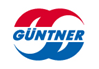 Capacity stock per product range in mt or pcs./Kapazität-Lagermenge  je Produktpalette in to oder StückCapacity stock per product range in mt or pcs./Kapazität-Lagermenge  je Produktpalette in to oder StückCapacity stock per product range in mt or pcs./Kapazität-Lagermenge  je Produktpalette in to oder StückCapacity stock per product range in mt or pcs./Kapazität-Lagermenge  je Produktpalette in to oder StückCapacity stock per product range in mt or pcs./Kapazität-Lagermenge  je Produktpalette in to oder StückCapacity stock per product range in mt or pcs./Kapazität-Lagermenge  je Produktpalette in to oder StückCapacity stock per product range in mt or pcs./Kapazität-Lagermenge  je Produktpalette in to oder StückCapacity stock per product range in mt or pcs./Kapazität-Lagermenge  je Produktpalette in to oder StückCapacity stock per product range in mt or pcs./Kapazität-Lagermenge  je Produktpalette in to oder StückCapacity stock per product range in mt or pcs./Kapazität-Lagermenge  je Produktpalette in to oder StückCapacity stock per product range in mt or pcs./Kapazität-Lagermenge  je Produktpalette in to oder StückCapacity stock per product range in mt or pcs./Kapazität-Lagermenge  je Produktpalette in to oder StückCapacity stock per product range in mt or pcs./Kapazität-Lagermenge  je Produktpalette in to oder StückCapacity stock per product range in mt or pcs./Kapazität-Lagermenge  je Produktpalette in to oder StückCapacity stock per product range in mt or pcs./Kapazität-Lagermenge  je Produktpalette in to oder StückCapacity stock per product range in mt or pcs./Kapazität-Lagermenge  je Produktpalette in to oder StückCapacity stock per product range in mt or pcs./Kapazität-Lagermenge  je Produktpalette in to oder StückWhich kind of manufacturing do you have? Über welche Art der Fertigung verfügen Sie?Which kind of manufacturing do you have? Über welche Art der Fertigung verfügen Sie?Which kind of manufacturing do you have? Über welche Art der Fertigung verfügen Sie?Which kind of manufacturing do you have? Über welche Art der Fertigung verfügen Sie?Large batch            Small Batch production        Piece production  Großserien                          Kleinserien                                           EinzelfertigungLarge batch            Small Batch production        Piece production  Großserien                          Kleinserien                                           EinzelfertigungLarge batch            Small Batch production        Piece production  Großserien                          Kleinserien                                           EinzelfertigungLarge batch            Small Batch production        Piece production  Großserien                          Kleinserien                                           EinzelfertigungLarge batch            Small Batch production        Piece production  Großserien                          Kleinserien                                           EinzelfertigungLarge batch            Small Batch production        Piece production  Großserien                          Kleinserien                                           EinzelfertigungLarge batch            Small Batch production        Piece production  Großserien                          Kleinserien                                           EinzelfertigungLarge batch            Small Batch production        Piece production  Großserien                          Kleinserien                                           EinzelfertigungLarge batch            Small Batch production        Piece production  Großserien                          Kleinserien                                           EinzelfertigungLarge batch            Small Batch production        Piece production  Großserien                          Kleinserien                                           EinzelfertigungLarge batch            Small Batch production        Piece production  Großserien                          Kleinserien                                           EinzelfertigungLarge batch            Small Batch production        Piece production  Großserien                          Kleinserien                                           EinzelfertigungLarge batch            Small Batch production        Piece production  Großserien                          Kleinserien                                           EinzelfertigungLarge batch            Small Batch production        Piece production  Großserien                          Kleinserien                                           EinzelfertigungMain R&D points / EntwicklungsschwerpunkteMain R&D points / EntwicklungsschwerpunkteMain R&D points / EntwicklungsschwerpunkteMain R&D points / EntwicklungsschwerpunkteMain R&D points / EntwicklungsschwerpunkteMain R&D points / EntwicklungsschwerpunkteMain R&D points / EntwicklungsschwerpunktePatent / PatentPatent / PatentPatent / PatentPatent / PatentPatent / PatentPatent / PatentPatent / PatentPatent / PatentPatent / PatentPatent / PatentPatent / PatentProduction equipment /Fertigungsausrüstung  Production equipment /Fertigungsausrüstung  Production equipment /Fertigungsausrüstung  Production equipment /Fertigungsausrüstung  Production equipment /Fertigungsausrüstung  Production equipment /Fertigungsausrüstung  Production equipment /Fertigungsausrüstung  Production equipment /Fertigungsausrüstung  Production equipment /Fertigungsausrüstung  Production equipment /Fertigungsausrüstung  Production equipment /Fertigungsausrüstung  Production equipment /Fertigungsausrüstung  Production equipment /Fertigungsausrüstung  Production equipment /Fertigungsausrüstung  Production equipment /Fertigungsausrüstung  Production equipment /Fertigungsausrüstung  Production equipment /Fertigungsausrüstung  Production equipment /Fertigungsausrüstung  List of machines including make and age on separate sheet/ Aufstellung der Maschinen inkl. Fabrikat und Alter auf BeiblattList of machines including make and age on separate sheet/ Aufstellung der Maschinen inkl. Fabrikat und Alter auf BeiblattList of machines including make and age on separate sheet/ Aufstellung der Maschinen inkl. Fabrikat und Alter auf BeiblattList of machines including make and age on separate sheet/ Aufstellung der Maschinen inkl. Fabrikat und Alter auf BeiblattList of machines including make and age on separate sheet/ Aufstellung der Maschinen inkl. Fabrikat und Alter auf BeiblattList of machines including make and age on separate sheet/ Aufstellung der Maschinen inkl. Fabrikat und Alter auf BeiblattList of machines including make and age on separate sheet/ Aufstellung der Maschinen inkl. Fabrikat und Alter auf BeiblattList of machines including make and age on separate sheet/ Aufstellung der Maschinen inkl. Fabrikat und Alter auf BeiblattList of machines including make and age on separate sheet/ Aufstellung der Maschinen inkl. Fabrikat und Alter auf BeiblattList of machines including make and age on separate sheet/ Aufstellung der Maschinen inkl. Fabrikat und Alter auf BeiblattList of machines including make and age on separate sheet/ Aufstellung der Maschinen inkl. Fabrikat und Alter auf BeiblattList of machines including make and age on separate sheet/ Aufstellung der Maschinen inkl. Fabrikat und Alter auf BeiblattList of machines including make and age on separate sheet/ Aufstellung der Maschinen inkl. Fabrikat und Alter auf BeiblattList of machines including make and age on separate sheet/ Aufstellung der Maschinen inkl. Fabrikat und Alter auf BeiblattYes / ja   Yes / ja    No / nein    No / nein   4 Quality / Qualtiät4 Quality / Qualtiät4 Quality / Qualtiät4 Quality / Qualtiät4 Quality / Qualtiät4 Quality / Qualtiät4 Quality / Qualtiät4 Quality / Qualtiät4 Quality / Qualtiät4 Quality / Qualtiät4 Quality / Qualtiät4 Quality / Qualtiät4 Quality / Qualtiät4 Quality / Qualtiät4 Quality / Qualtiät4 Quality / Qualtiät4 Quality / Qualtiät4 Quality / QualtiätQuality Assurance /Qualitätssicherung                               Please tick if applicable /Bitte Zutreffendes ankreuzen.Quality Assurance /Qualitätssicherung                               Please tick if applicable /Bitte Zutreffendes ankreuzen.Quality Assurance /Qualitätssicherung                               Please tick if applicable /Bitte Zutreffendes ankreuzen.Quality Assurance /Qualitätssicherung                               Please tick if applicable /Bitte Zutreffendes ankreuzen.Quality Assurance /Qualitätssicherung                               Please tick if applicable /Bitte Zutreffendes ankreuzen.Quality Assurance /Qualitätssicherung                               Please tick if applicable /Bitte Zutreffendes ankreuzen.Quality Assurance /Qualitätssicherung                               Please tick if applicable /Bitte Zutreffendes ankreuzen.Quality Assurance /Qualitätssicherung                               Please tick if applicable /Bitte Zutreffendes ankreuzen.Quality Assurance /Qualitätssicherung                               Please tick if applicable /Bitte Zutreffendes ankreuzen.Quality Assurance /Qualitätssicherung                               Please tick if applicable /Bitte Zutreffendes ankreuzen.Quality Assurance /Qualitätssicherung                               Please tick if applicable /Bitte Zutreffendes ankreuzen.Quality Assurance /Qualitätssicherung                               Please tick if applicable /Bitte Zutreffendes ankreuzen.Quality Assurance /Qualitätssicherung                               Please tick if applicable /Bitte Zutreffendes ankreuzen.Quality Assurance /Qualitätssicherung                               Please tick if applicable /Bitte Zutreffendes ankreuzen.Quality Assurance /Qualitätssicherung                               Please tick if applicable /Bitte Zutreffendes ankreuzen.Quality Assurance /Qualitätssicherung                               Please tick if applicable /Bitte Zutreffendes ankreuzen.Quality Assurance /Qualitätssicherung                               Please tick if applicable /Bitte Zutreffendes ankreuzen.Quality Assurance /Qualitätssicherung                               Please tick if applicable /Bitte Zutreffendes ankreuzen.QA handbook/                                                       Failure Mode and Effects Analysis                   QS-Handbuch                                                           Fehler-, Möglichkeits- und Einfluss- AnalyseStatistical Process Control                                    Process capability studies                                                                                                                  Prozessfähigkeitsuntersuchungen Material laboratory                          MateriallaborQA handbook/                                                       Failure Mode and Effects Analysis                   QS-Handbuch                                                           Fehler-, Möglichkeits- und Einfluss- AnalyseStatistical Process Control                                    Process capability studies                                                                                                                  Prozessfähigkeitsuntersuchungen Material laboratory                          MateriallaborQA handbook/                                                       Failure Mode and Effects Analysis                   QS-Handbuch                                                           Fehler-, Möglichkeits- und Einfluss- AnalyseStatistical Process Control                                    Process capability studies                                                                                                                  Prozessfähigkeitsuntersuchungen Material laboratory                          MateriallaborQA handbook/                                                       Failure Mode and Effects Analysis                   QS-Handbuch                                                           Fehler-, Möglichkeits- und Einfluss- AnalyseStatistical Process Control                                    Process capability studies                                                                                                                  Prozessfähigkeitsuntersuchungen Material laboratory                          MateriallaborQA handbook/                                                       Failure Mode and Effects Analysis                   QS-Handbuch                                                           Fehler-, Möglichkeits- und Einfluss- AnalyseStatistical Process Control                                    Process capability studies                                                                                                                  Prozessfähigkeitsuntersuchungen Material laboratory                          MateriallaborQA handbook/                                                       Failure Mode and Effects Analysis                   QS-Handbuch                                                           Fehler-, Möglichkeits- und Einfluss- AnalyseStatistical Process Control                                    Process capability studies                                                                                                                  Prozessfähigkeitsuntersuchungen Material laboratory                          MateriallaborQA handbook/                                                       Failure Mode and Effects Analysis                   QS-Handbuch                                                           Fehler-, Möglichkeits- und Einfluss- AnalyseStatistical Process Control                                    Process capability studies                                                                                                                  Prozessfähigkeitsuntersuchungen Material laboratory                          MateriallaborQA handbook/                                                       Failure Mode and Effects Analysis                   QS-Handbuch                                                           Fehler-, Möglichkeits- und Einfluss- AnalyseStatistical Process Control                                    Process capability studies                                                                                                                  Prozessfähigkeitsuntersuchungen Material laboratory                          MateriallaborQA handbook/                                                       Failure Mode and Effects Analysis                   QS-Handbuch                                                           Fehler-, Möglichkeits- und Einfluss- AnalyseStatistical Process Control                                    Process capability studies                                                                                                                  Prozessfähigkeitsuntersuchungen Material laboratory                          MateriallaborQA handbook/                                                       Failure Mode and Effects Analysis                   QS-Handbuch                                                           Fehler-, Möglichkeits- und Einfluss- AnalyseStatistical Process Control                                    Process capability studies                                                                                                                  Prozessfähigkeitsuntersuchungen Material laboratory                          MateriallaborQA handbook/                                                       Failure Mode and Effects Analysis                   QS-Handbuch                                                           Fehler-, Möglichkeits- und Einfluss- AnalyseStatistical Process Control                                    Process capability studies                                                                                                                  Prozessfähigkeitsuntersuchungen Material laboratory                          MateriallaborQA handbook/                                                       Failure Mode and Effects Analysis                   QS-Handbuch                                                           Fehler-, Möglichkeits- und Einfluss- AnalyseStatistical Process Control                                    Process capability studies                                                                                                                  Prozessfähigkeitsuntersuchungen Material laboratory                          MateriallaborQA handbook/                                                       Failure Mode and Effects Analysis                   QS-Handbuch                                                           Fehler-, Möglichkeits- und Einfluss- AnalyseStatistical Process Control                                    Process capability studies                                                                                                                  Prozessfähigkeitsuntersuchungen Material laboratory                          MateriallaborQA handbook/                                                       Failure Mode and Effects Analysis                   QS-Handbuch                                                           Fehler-, Möglichkeits- und Einfluss- AnalyseStatistical Process Control                                    Process capability studies                                                                                                                  Prozessfähigkeitsuntersuchungen Material laboratory                          MateriallaborQA handbook/                                                       Failure Mode and Effects Analysis                   QS-Handbuch                                                           Fehler-, Möglichkeits- und Einfluss- AnalyseStatistical Process Control                                    Process capability studies                                                                                                                  Prozessfähigkeitsuntersuchungen Material laboratory                          MateriallaborQA handbook/                                                       Failure Mode and Effects Analysis                   QS-Handbuch                                                           Fehler-, Möglichkeits- und Einfluss- AnalyseStatistical Process Control                                    Process capability studies                                                                                                                  Prozessfähigkeitsuntersuchungen Material laboratory                          MateriallaborQA handbook/                                                       Failure Mode and Effects Analysis                   QS-Handbuch                                                           Fehler-, Möglichkeits- und Einfluss- AnalyseStatistical Process Control                                    Process capability studies                                                                                                                  Prozessfähigkeitsuntersuchungen Material laboratory                          MateriallaborQA handbook/                                                       Failure Mode and Effects Analysis                   QS-Handbuch                                                           Fehler-, Möglichkeits- und Einfluss- AnalyseStatistical Process Control                                    Process capability studies                                                                                                                  Prozessfähigkeitsuntersuchungen Material laboratory                          MateriallaborQuality Management Certifications / Qualitätsmanagement- ZertifikateQuality Management Certifications / Qualitätsmanagement- ZertifikateQuality Management Certifications / Qualitätsmanagement- ZertifikateQuality Management Certifications / Qualitätsmanagement- ZertifikateQuality Management Certifications / Qualitätsmanagement- ZertifikateQuality Management Certifications / Qualitätsmanagement- ZertifikateQuality Management Certifications / Qualitätsmanagement- ZertifikateQuality Management Certifications / Qualitätsmanagement- ZertifikateQuality Management Certifications / Qualitätsmanagement- ZertifikateQuality Management Certifications / Qualitätsmanagement- ZertifikateQuality Management Certifications / Qualitätsmanagement- ZertifikateQuality Management Certifications / Qualitätsmanagement- ZertifikateQuality Management Certifications / Qualitätsmanagement- ZertifikateQuality Management Certifications / Qualitätsmanagement- ZertifikateQuality Management Certifications / Qualitätsmanagement- ZertifikateQuality Management Certifications / Qualitätsmanagement- ZertifikateQuality Management Certifications / Qualitätsmanagement- ZertifikateQuality Management Certifications / Qualitätsmanagement- ZertifikatePlease tick if applicable and add a copy of certificate. / Bitte Zutreffendes ankreuzen und Kopie der Urkunde beifügen.Please tick if applicable and add a copy of certificate. / Bitte Zutreffendes ankreuzen und Kopie der Urkunde beifügen.Please tick if applicable and add a copy of certificate. / Bitte Zutreffendes ankreuzen und Kopie der Urkunde beifügen.Please tick if applicable and add a copy of certificate. / Bitte Zutreffendes ankreuzen und Kopie der Urkunde beifügen.Please tick if applicable and add a copy of certificate. / Bitte Zutreffendes ankreuzen und Kopie der Urkunde beifügen.Please tick if applicable and add a copy of certificate. / Bitte Zutreffendes ankreuzen und Kopie der Urkunde beifügen.Please tick if applicable and add a copy of certificate. / Bitte Zutreffendes ankreuzen und Kopie der Urkunde beifügen.Please tick if applicable and add a copy of certificate. / Bitte Zutreffendes ankreuzen und Kopie der Urkunde beifügen.Please tick if applicable and add a copy of certificate. / Bitte Zutreffendes ankreuzen und Kopie der Urkunde beifügen.Please tick if applicable and add a copy of certificate. / Bitte Zutreffendes ankreuzen und Kopie der Urkunde beifügen.Please tick if applicable and add a copy of certificate. / Bitte Zutreffendes ankreuzen und Kopie der Urkunde beifügen.Please tick if applicable and add a copy of certificate. / Bitte Zutreffendes ankreuzen und Kopie der Urkunde beifügen.Please tick if applicable and add a copy of certificate. / Bitte Zutreffendes ankreuzen und Kopie der Urkunde beifügen.Please tick if applicable and add a copy of certificate. / Bitte Zutreffendes ankreuzen und Kopie der Urkunde beifügen.Please tick if applicable and add a copy of certificate. / Bitte Zutreffendes ankreuzen und Kopie der Urkunde beifügen.Please tick if applicable and add a copy of certificate. / Bitte Zutreffendes ankreuzen und Kopie der Urkunde beifügen.Please tick if applicable and add a copy of certificate. / Bitte Zutreffendes ankreuzen und Kopie der Urkunde beifügen.Please tick if applicable and add a copy of certificate. / Bitte Zutreffendes ankreuzen und Kopie der Urkunde beifügen.CertificateZertifikatCertificateZertifikatIssuedausgesteltIssuedausgesteltIssuedausgesteltPlannedgeplantDate of certificationZertifizierungsdatumDate of certificationZertifizierungsdatumDate of certificationZertifizierungsdatumDate of certificationZertifizierungsdatumCertifying instituteZertifizierungsgeselschaftCertifying instituteZertifizierungsgeselschaftCertifying instituteZertifizierungsgeselschaftCertifying instituteZertifizierungsgeselschaftCertifying instituteZertifizierungsgeselschaftCertificate No.Zertifikat Nr.Certificate No.Zertifikat Nr.Certificate No.Zertifikat Nr.ISO 9001:2008ISO 9001:2008ISO 9001:2000ISO 9001:2000VDA 6.1VDA 6.1QS 9000QS 9000TS 16949TS 16949ISO 14001ISO 14001KTA 1401KTA 1401DGRL – PED (pressure equipment directive)DGRL – PED (pressure equipment directive)AD 2000AD 2000HACCPHACCPDocumentation & Qualtity Records/ Dokumentation & QualitätsaufzeichnungDocumentation & Qualtity Records/ Dokumentation & QualitätsaufzeichnungDocumentation & Qualtity Records/ Dokumentation & QualitätsaufzeichnungDocumentation & Qualtity Records/ Dokumentation & QualitätsaufzeichnungDocumentation & Qualtity Records/ Dokumentation & QualitätsaufzeichnungDocumentation & Qualtity Records/ Dokumentation & QualitätsaufzeichnungDocumentation & Qualtity Records/ Dokumentation & QualitätsaufzeichnungDocumentation & Qualtity Records/ Dokumentation & QualitätsaufzeichnungDocumentation & Qualtity Records/ Dokumentation & QualitätsaufzeichnungDocumentation & Qualtity Records/ Dokumentation & QualitätsaufzeichnungDocumentation & Qualtity Records/ Dokumentation & QualitätsaufzeichnungDocumentation & Qualtity Records/ Dokumentation & QualitätsaufzeichnungDocumentation & Qualtity Records/ Dokumentation & QualitätsaufzeichnungDocumentation & Qualtity Records/ Dokumentation & QualitätsaufzeichnungDocumentation & Qualtity Records/ Dokumentation & QualitätsaufzeichnungDocumentation & Qualtity Records/ Dokumentation & QualitätsaufzeichnungDocumentation & Qualtity Records/ Dokumentation & QualitätsaufzeichnungDocumentation & Qualtity Records/ Dokumentation & QualitätsaufzeichnungIs there a document control center to manage all the controlled documents?Gibt es eine Stelle an der die qualitätsrelevante Dokumente ver-waltet werden?Is there a document control center to manage all the controlled documents?Gibt es eine Stelle an der die qualitätsrelevante Dokumente ver-waltet werden?Is there a document control center to manage all the controlled documents?Gibt es eine Stelle an der die qualitätsrelevante Dokumente ver-waltet werden?Is there a document control center to manage all the controlled documents?Gibt es eine Stelle an der die qualitätsrelevante Dokumente ver-waltet werden?Is there a document control center to manage all the controlled documents?Gibt es eine Stelle an der die qualitätsrelevante Dokumente ver-waltet werden?Is there a document control center to manage all the controlled documents?Gibt es eine Stelle an der die qualitätsrelevante Dokumente ver-waltet werden?Is there a document control center to manage all the controlled documents?Gibt es eine Stelle an der die qualitätsrelevante Dokumente ver-waltet werden?Is there a document control center to manage all the controlled documents?Gibt es eine Stelle an der die qualitätsrelevante Dokumente ver-waltet werden?Is there a document control center to manage all the controlled documents?Gibt es eine Stelle an der die qualitätsrelevante Dokumente ver-waltet werden?Is there a document control center to manage all the controlled documents?Gibt es eine Stelle an der die qualitätsrelevante Dokumente ver-waltet werden?Is there a document control center to manage all the controlled documents?Gibt es eine Stelle an der die qualitätsrelevante Dokumente ver-waltet werden?Is there a document control center to manage all the controlled documents?Gibt es eine Stelle an der die qualitätsrelevante Dokumente ver-waltet werden?Is there a document control center to manage all the controlled documents?Gibt es eine Stelle an der die qualitätsrelevante Dokumente ver-waltet werden?Yes/ Ja                    No/ Nein       Yes/ Ja                    No/ Nein       Yes/ Ja                    No/ Nein       Yes/ Ja                    No/ Nein       Yes/ Ja                    No/ Nein       Are documents & Records Retention Period clearly identified? Sind Dokumente und Aufzeichnungensperioden gekennzeichnet?Are documents & Records Retention Period clearly identified? Sind Dokumente und Aufzeichnungensperioden gekennzeichnet?Are documents & Records Retention Period clearly identified? Sind Dokumente und Aufzeichnungensperioden gekennzeichnet?Are documents & Records Retention Period clearly identified? Sind Dokumente und Aufzeichnungensperioden gekennzeichnet?Are documents & Records Retention Period clearly identified? Sind Dokumente und Aufzeichnungensperioden gekennzeichnet?Are documents & Records Retention Period clearly identified? Sind Dokumente und Aufzeichnungensperioden gekennzeichnet?Are documents & Records Retention Period clearly identified? Sind Dokumente und Aufzeichnungensperioden gekennzeichnet?Are documents & Records Retention Period clearly identified? Sind Dokumente und Aufzeichnungensperioden gekennzeichnet?Are documents & Records Retention Period clearly identified? Sind Dokumente und Aufzeichnungensperioden gekennzeichnet?Are documents & Records Retention Period clearly identified? Sind Dokumente und Aufzeichnungensperioden gekennzeichnet?Are documents & Records Retention Period clearly identified? Sind Dokumente und Aufzeichnungensperioden gekennzeichnet?Are documents & Records Retention Period clearly identified? Sind Dokumente und Aufzeichnungensperioden gekennzeichnet?Are documents & Records Retention Period clearly identified? Sind Dokumente und Aufzeichnungensperioden gekennzeichnet?Yes/ Ja                    No/ Nein       Yes/ Ja                    No/ Nein       Yes/ Ja                    No/ Nein       Yes/ Ja                    No/ Nein       Yes/ Ja                    No/ Nein       Inspection and testing/ Kontrolle und Prüfung Inspection and testing/ Kontrolle und Prüfung Inspection and testing/ Kontrolle und Prüfung Inspection and testing/ Kontrolle und Prüfung Inspection and testing/ Kontrolle und Prüfung Inspection and testing/ Kontrolle und Prüfung Inspection and testing/ Kontrolle und Prüfung Inspection and testing/ Kontrolle und Prüfung Inspection and testing/ Kontrolle und Prüfung Inspection and testing/ Kontrolle und Prüfung Inspection and testing/ Kontrolle und Prüfung Inspection and testing/ Kontrolle und Prüfung Inspection and testing/ Kontrolle und Prüfung Inspection and testing/ Kontrolle und Prüfung Inspection and testing/ Kontrolle und Prüfung Inspection and testing/ Kontrolle und Prüfung Inspection and testing/ Kontrolle und Prüfung Inspection and testing/ Kontrolle und Prüfung Is there a inspection plan for incoming parts?Gibt es eine Wareneingangskontrolle?Is there a inspection plan for incoming parts?Gibt es eine Wareneingangskontrolle?Is there a inspection plan for incoming parts?Gibt es eine Wareneingangskontrolle?Is there a inspection plan for incoming parts?Gibt es eine Wareneingangskontrolle?Is there a inspection plan for incoming parts?Gibt es eine Wareneingangskontrolle?Is there a inspection plan for incoming parts?Gibt es eine Wareneingangskontrolle?Is there a inspection plan for incoming parts?Gibt es eine Wareneingangskontrolle?Is there a inspection plan for incoming parts?Gibt es eine Wareneingangskontrolle?Is there a inspection plan for incoming parts?Gibt es eine Wareneingangskontrolle?Is there a inspection plan for incoming parts?Gibt es eine Wareneingangskontrolle?Is there a inspection plan for incoming parts?Gibt es eine Wareneingangskontrolle?Is there a inspection plan for incoming parts?Gibt es eine Wareneingangskontrolle?Yes/ Ja                 No/ Nein       Yes/ Ja                 No/ Nein       Yes/ Ja                 No/ Nein       Yes/ Ja                 No/ Nein       Yes/ Ja                 No/ Nein       Yes/ Ja                 No/ Nein       Is a first piece approval system used?Gibt es Erstmusterprüfung?Is a first piece approval system used?Gibt es Erstmusterprüfung?Is a first piece approval system used?Gibt es Erstmusterprüfung?Is a first piece approval system used?Gibt es Erstmusterprüfung?Is a first piece approval system used?Gibt es Erstmusterprüfung?Is a first piece approval system used?Gibt es Erstmusterprüfung?Is a first piece approval system used?Gibt es Erstmusterprüfung?Is a first piece approval system used?Gibt es Erstmusterprüfung?Is a first piece approval system used?Gibt es Erstmusterprüfung?Is a first piece approval system used?Gibt es Erstmusterprüfung?Is a first piece approval system used?Gibt es Erstmusterprüfung?Is a first piece approval system used?Gibt es Erstmusterprüfung?Yes/ Ja                    No/ Nein      Yes/ Ja                    No/ Nein      Yes/ Ja                    No/ Nein      Yes/ Ja                    No/ Nein      Yes/ Ja                    No/ Nein      Yes/ Ja                    No/ Nein      Environmetal, Health and Safety/ Umwelt, Gesundheit u. SicherheitEnvironmetal, Health and Safety/ Umwelt, Gesundheit u. SicherheitEnvironmetal, Health and Safety/ Umwelt, Gesundheit u. SicherheitEnvironmetal, Health and Safety/ Umwelt, Gesundheit u. SicherheitEnvironmetal, Health and Safety/ Umwelt, Gesundheit u. SicherheitEnvironmetal, Health and Safety/ Umwelt, Gesundheit u. SicherheitEnvironmetal, Health and Safety/ Umwelt, Gesundheit u. SicherheitEnvironmetal, Health and Safety/ Umwelt, Gesundheit u. SicherheitEnvironmetal, Health and Safety/ Umwelt, Gesundheit u. SicherheitEnvironmetal, Health and Safety/ Umwelt, Gesundheit u. SicherheitEnvironmetal, Health and Safety/ Umwelt, Gesundheit u. SicherheitEnvironmetal, Health and Safety/ Umwelt, Gesundheit u. SicherheitEnvironmetal, Health and Safety/ Umwelt, Gesundheit u. SicherheitEnvironmetal, Health and Safety/ Umwelt, Gesundheit u. SicherheitEnvironmetal, Health and Safety/ Umwelt, Gesundheit u. SicherheitEnvironmetal, Health and Safety/ Umwelt, Gesundheit u. SicherheitEnvironmetal, Health and Safety/ Umwelt, Gesundheit u. SicherheitEnvironmetal, Health and Safety/ Umwelt, Gesundheit u. SicherheitAre all employees of legal working age?Sind alle Beschäftigten im erwerbsfähigen Alter?Are all employees of legal working age?Sind alle Beschäftigten im erwerbsfähigen Alter?Are all employees of legal working age?Sind alle Beschäftigten im erwerbsfähigen Alter?Are all employees of legal working age?Sind alle Beschäftigten im erwerbsfähigen Alter?Are all employees of legal working age?Sind alle Beschäftigten im erwerbsfähigen Alter?Are all employees of legal working age?Sind alle Beschäftigten im erwerbsfähigen Alter?Are all employees of legal working age?Sind alle Beschäftigten im erwerbsfähigen Alter?Are all employees of legal working age?Sind alle Beschäftigten im erwerbsfähigen Alter?Are all employees of legal working age?Sind alle Beschäftigten im erwerbsfähigen Alter?Are all employees of legal working age?Sind alle Beschäftigten im erwerbsfähigen Alter?Are all employees of legal working age?Sind alle Beschäftigten im erwerbsfähigen Alter?Are all employees of legal working age?Sind alle Beschäftigten im erwerbsfähigen Alter?Yes/ Ja                    No/ Nein       Yes/ Ja                    No/ Nein       Yes/ Ja                    No/ Nein       Yes/ Ja                    No/ Nein       Yes/ Ja                    No/ Nein       Yes/ Ja                    No/ Nein       5 Customer / Kunden5 Customer / Kunden5 Customer / Kunden5 Customer / Kunden5 Customer / Kunden5 Customer / Kunden5 Customer / Kunden5 Customer / Kunden5 Customer / Kunden5 Customer / Kunden5 Customer / Kunden5 Customer / Kunden5 Customer / Kunden5 Customer / Kunden5 Customer / Kunden5 Customer / Kunden5 Customer / Kunden5 Customer / KundenMain CustomersHaupftkunden1)2)3)4)5)Main CustomersHaupftkunden1)2)3)4)5)Main CustomersHaupftkunden1)2)3)4)5)Main CustomersHaupftkunden1)2)3)4)5)Main CustomersHaupftkunden1)2)3)4)5)Purchased ProductsGekaufte ProduktePurchased ProductsGekaufte ProduktePurchased ProductsGekaufte ProduktePurchased ProductsGekaufte ProduktePurchased ProductsGekaufte ProduktePurchased ProductsGekaufte ProduktePercentage of salesAnteil am UmsatzPercentage of salesAnteil am UmsatzPercentage of salesAnteil am UmsatzPercentage of salesAnteil am UmsatzPercentage of salesAnteil am UmsatzPercentage of salesAnteil am UmsatzPercentage of salesAnteil am UmsatzHeatexchanger customerWärmetauscher Kunden1)2)3)Heatexchanger customerWärmetauscher Kunden1)2)3)Heatexchanger customerWärmetauscher Kunden1)2)3)Heatexchanger customerWärmetauscher Kunden1)2)3)Heatexchanger customerWärmetauscher Kunden1)2)3)Purchased productsGekaufte ProduktePurchased productsGekaufte ProduktePurchased productsGekaufte ProduktePurchased productsGekaufte ProduktePurchased productsGekaufte ProduktePurchased productsGekaufte ProduktePercentage of salesAnteil am UmsatzPercentage of salesAnteil am UmsatzPercentage of salesAnteil am UmsatzPercentage of salesAnteil am UmsatzPercentage of salesAnteil am UmsatzPercentage of salesAnteil am UmsatzPercentage of salesAnteil am Umsatz6 Supply Chain Management for Sustainability6 Supply Chain Management for Sustainability6 Supply Chain Management for Sustainability6 Supply Chain Management for Sustainability6 Supply Chain Management for Sustainability6 Supply Chain Management for Sustainability6 Supply Chain Management for Sustainability6 Supply Chain Management for Sustainability6 Supply Chain Management for Sustainability6 Supply Chain Management for Sustainability6 Supply Chain Management for Sustainability6 Supply Chain Management for Sustainability6 Supply Chain Management for Sustainability6 Supply Chain Management for Sustainability6 Supply Chain Management for Sustainability6 Supply Chain Management for Sustainability6 Supply Chain Management for Sustainability6 Supply Chain Management for SustainabilitySupplier complies with Guentner´s Sustainability Policy or equivalent Policy as attached           Yes/Ja         No/Nein   Der Lieferant erfüllt Guentners Richtlinie zur Nachhaltigkeit oder eine gleichwertige Richtlinie wie angefügtSupplier complies with Guentner´s Sustainability Policy or equivalent Policy as attached           Yes/Ja         No/Nein   Der Lieferant erfüllt Guentners Richtlinie zur Nachhaltigkeit oder eine gleichwertige Richtlinie wie angefügtSupplier complies with Guentner´s Sustainability Policy or equivalent Policy as attached           Yes/Ja         No/Nein   Der Lieferant erfüllt Guentners Richtlinie zur Nachhaltigkeit oder eine gleichwertige Richtlinie wie angefügtSupplier complies with Guentner´s Sustainability Policy or equivalent Policy as attached           Yes/Ja         No/Nein   Der Lieferant erfüllt Guentners Richtlinie zur Nachhaltigkeit oder eine gleichwertige Richtlinie wie angefügtSupplier complies with Guentner´s Sustainability Policy or equivalent Policy as attached           Yes/Ja         No/Nein   Der Lieferant erfüllt Guentners Richtlinie zur Nachhaltigkeit oder eine gleichwertige Richtlinie wie angefügtSupplier complies with Guentner´s Sustainability Policy or equivalent Policy as attached           Yes/Ja         No/Nein   Der Lieferant erfüllt Guentners Richtlinie zur Nachhaltigkeit oder eine gleichwertige Richtlinie wie angefügtSupplier complies with Guentner´s Sustainability Policy or equivalent Policy as attached           Yes/Ja         No/Nein   Der Lieferant erfüllt Guentners Richtlinie zur Nachhaltigkeit oder eine gleichwertige Richtlinie wie angefügtSupplier complies with Guentner´s Sustainability Policy or equivalent Policy as attached           Yes/Ja         No/Nein   Der Lieferant erfüllt Guentners Richtlinie zur Nachhaltigkeit oder eine gleichwertige Richtlinie wie angefügtSupplier complies with Guentner´s Sustainability Policy or equivalent Policy as attached           Yes/Ja         No/Nein   Der Lieferant erfüllt Guentners Richtlinie zur Nachhaltigkeit oder eine gleichwertige Richtlinie wie angefügtSupplier complies with Guentner´s Sustainability Policy or equivalent Policy as attached           Yes/Ja         No/Nein   Der Lieferant erfüllt Guentners Richtlinie zur Nachhaltigkeit oder eine gleichwertige Richtlinie wie angefügtSupplier complies with Guentner´s Sustainability Policy or equivalent Policy as attached           Yes/Ja         No/Nein   Der Lieferant erfüllt Guentners Richtlinie zur Nachhaltigkeit oder eine gleichwertige Richtlinie wie angefügtSupplier complies with Guentner´s Sustainability Policy or equivalent Policy as attached           Yes/Ja         No/Nein   Der Lieferant erfüllt Guentners Richtlinie zur Nachhaltigkeit oder eine gleichwertige Richtlinie wie angefügtSupplier complies with Guentner´s Sustainability Policy or equivalent Policy as attached           Yes/Ja         No/Nein   Der Lieferant erfüllt Guentners Richtlinie zur Nachhaltigkeit oder eine gleichwertige Richtlinie wie angefügtSupplier complies with Guentner´s Sustainability Policy or equivalent Policy as attached           Yes/Ja         No/Nein   Der Lieferant erfüllt Guentners Richtlinie zur Nachhaltigkeit oder eine gleichwertige Richtlinie wie angefügtSupplier complies with Guentner´s Sustainability Policy or equivalent Policy as attached           Yes/Ja         No/Nein   Der Lieferant erfüllt Guentners Richtlinie zur Nachhaltigkeit oder eine gleichwertige Richtlinie wie angefügtSupplier complies with Guentner´s Sustainability Policy or equivalent Policy as attached           Yes/Ja         No/Nein   Der Lieferant erfüllt Guentners Richtlinie zur Nachhaltigkeit oder eine gleichwertige Richtlinie wie angefügtSupplier complies with Guentner´s Sustainability Policy or equivalent Policy as attached           Yes/Ja         No/Nein   Der Lieferant erfüllt Guentners Richtlinie zur Nachhaltigkeit oder eine gleichwertige Richtlinie wie angefügtSupplier complies with Guentner´s Sustainability Policy or equivalent Policy as attached           Yes/Ja         No/Nein   Der Lieferant erfüllt Guentners Richtlinie zur Nachhaltigkeit oder eine gleichwertige Richtlinie wie angefügtSupplier has a method to ensure that its own suppliers follow social, environmental and            Yes/Ja         No/Nein   economics practices that support overall sustainability efforts, including on site audits as deemed appropriate           Der Lieferant  verfügt über eine etablierte Methode, u.a. Audits, um sicherzustellen,  dass seine Lieferanten in ihrem wirtschaftlichen Handeln nach sozialer und Umwelt-Verträglichkeit streben und sich generell um Nachhaltigkeit bemühenSupplier has a method to ensure that its own suppliers follow social, environmental and            Yes/Ja         No/Nein   economics practices that support overall sustainability efforts, including on site audits as deemed appropriate           Der Lieferant  verfügt über eine etablierte Methode, u.a. Audits, um sicherzustellen,  dass seine Lieferanten in ihrem wirtschaftlichen Handeln nach sozialer und Umwelt-Verträglichkeit streben und sich generell um Nachhaltigkeit bemühenSupplier has a method to ensure that its own suppliers follow social, environmental and            Yes/Ja         No/Nein   economics practices that support overall sustainability efforts, including on site audits as deemed appropriate           Der Lieferant  verfügt über eine etablierte Methode, u.a. Audits, um sicherzustellen,  dass seine Lieferanten in ihrem wirtschaftlichen Handeln nach sozialer und Umwelt-Verträglichkeit streben und sich generell um Nachhaltigkeit bemühenSupplier has a method to ensure that its own suppliers follow social, environmental and            Yes/Ja         No/Nein   economics practices that support overall sustainability efforts, including on site audits as deemed appropriate           Der Lieferant  verfügt über eine etablierte Methode, u.a. Audits, um sicherzustellen,  dass seine Lieferanten in ihrem wirtschaftlichen Handeln nach sozialer und Umwelt-Verträglichkeit streben und sich generell um Nachhaltigkeit bemühenSupplier has a method to ensure that its own suppliers follow social, environmental and            Yes/Ja         No/Nein   economics practices that support overall sustainability efforts, including on site audits as deemed appropriate           Der Lieferant  verfügt über eine etablierte Methode, u.a. Audits, um sicherzustellen,  dass seine Lieferanten in ihrem wirtschaftlichen Handeln nach sozialer und Umwelt-Verträglichkeit streben und sich generell um Nachhaltigkeit bemühenSupplier has a method to ensure that its own suppliers follow social, environmental and            Yes/Ja         No/Nein   economics practices that support overall sustainability efforts, including on site audits as deemed appropriate           Der Lieferant  verfügt über eine etablierte Methode, u.a. Audits, um sicherzustellen,  dass seine Lieferanten in ihrem wirtschaftlichen Handeln nach sozialer und Umwelt-Verträglichkeit streben und sich generell um Nachhaltigkeit bemühenSupplier has a method to ensure that its own suppliers follow social, environmental and            Yes/Ja         No/Nein   economics practices that support overall sustainability efforts, including on site audits as deemed appropriate           Der Lieferant  verfügt über eine etablierte Methode, u.a. Audits, um sicherzustellen,  dass seine Lieferanten in ihrem wirtschaftlichen Handeln nach sozialer und Umwelt-Verträglichkeit streben und sich generell um Nachhaltigkeit bemühenSupplier has a method to ensure that its own suppliers follow social, environmental and            Yes/Ja         No/Nein   economics practices that support overall sustainability efforts, including on site audits as deemed appropriate           Der Lieferant  verfügt über eine etablierte Methode, u.a. Audits, um sicherzustellen,  dass seine Lieferanten in ihrem wirtschaftlichen Handeln nach sozialer und Umwelt-Verträglichkeit streben und sich generell um Nachhaltigkeit bemühenSupplier has a method to ensure that its own suppliers follow social, environmental and            Yes/Ja         No/Nein   economics practices that support overall sustainability efforts, including on site audits as deemed appropriate           Der Lieferant  verfügt über eine etablierte Methode, u.a. Audits, um sicherzustellen,  dass seine Lieferanten in ihrem wirtschaftlichen Handeln nach sozialer und Umwelt-Verträglichkeit streben und sich generell um Nachhaltigkeit bemühenSupplier has a method to ensure that its own suppliers follow social, environmental and            Yes/Ja         No/Nein   economics practices that support overall sustainability efforts, including on site audits as deemed appropriate           Der Lieferant  verfügt über eine etablierte Methode, u.a. Audits, um sicherzustellen,  dass seine Lieferanten in ihrem wirtschaftlichen Handeln nach sozialer und Umwelt-Verträglichkeit streben und sich generell um Nachhaltigkeit bemühenSupplier has a method to ensure that its own suppliers follow social, environmental and            Yes/Ja         No/Nein   economics practices that support overall sustainability efforts, including on site audits as deemed appropriate           Der Lieferant  verfügt über eine etablierte Methode, u.a. Audits, um sicherzustellen,  dass seine Lieferanten in ihrem wirtschaftlichen Handeln nach sozialer und Umwelt-Verträglichkeit streben und sich generell um Nachhaltigkeit bemühenSupplier has a method to ensure that its own suppliers follow social, environmental and            Yes/Ja         No/Nein   economics practices that support overall sustainability efforts, including on site audits as deemed appropriate           Der Lieferant  verfügt über eine etablierte Methode, u.a. Audits, um sicherzustellen,  dass seine Lieferanten in ihrem wirtschaftlichen Handeln nach sozialer und Umwelt-Verträglichkeit streben und sich generell um Nachhaltigkeit bemühenSupplier has a method to ensure that its own suppliers follow social, environmental and            Yes/Ja         No/Nein   economics practices that support overall sustainability efforts, including on site audits as deemed appropriate           Der Lieferant  verfügt über eine etablierte Methode, u.a. Audits, um sicherzustellen,  dass seine Lieferanten in ihrem wirtschaftlichen Handeln nach sozialer und Umwelt-Verträglichkeit streben und sich generell um Nachhaltigkeit bemühenSupplier has a method to ensure that its own suppliers follow social, environmental and            Yes/Ja         No/Nein   economics practices that support overall sustainability efforts, including on site audits as deemed appropriate           Der Lieferant  verfügt über eine etablierte Methode, u.a. Audits, um sicherzustellen,  dass seine Lieferanten in ihrem wirtschaftlichen Handeln nach sozialer und Umwelt-Verträglichkeit streben und sich generell um Nachhaltigkeit bemühenSupplier has a method to ensure that its own suppliers follow social, environmental and            Yes/Ja         No/Nein   economics practices that support overall sustainability efforts, including on site audits as deemed appropriate           Der Lieferant  verfügt über eine etablierte Methode, u.a. Audits, um sicherzustellen,  dass seine Lieferanten in ihrem wirtschaftlichen Handeln nach sozialer und Umwelt-Verträglichkeit streben und sich generell um Nachhaltigkeit bemühenSupplier has a method to ensure that its own suppliers follow social, environmental and            Yes/Ja         No/Nein   economics practices that support overall sustainability efforts, including on site audits as deemed appropriate           Der Lieferant  verfügt über eine etablierte Methode, u.a. Audits, um sicherzustellen,  dass seine Lieferanten in ihrem wirtschaftlichen Handeln nach sozialer und Umwelt-Verträglichkeit streben und sich generell um Nachhaltigkeit bemühenSupplier has a method to ensure that its own suppliers follow social, environmental and            Yes/Ja         No/Nein   economics practices that support overall sustainability efforts, including on site audits as deemed appropriate           Der Lieferant  verfügt über eine etablierte Methode, u.a. Audits, um sicherzustellen,  dass seine Lieferanten in ihrem wirtschaftlichen Handeln nach sozialer und Umwelt-Verträglichkeit streben und sich generell um Nachhaltigkeit bemühenSupplier has a method to ensure that its own suppliers follow social, environmental and            Yes/Ja         No/Nein   economics practices that support overall sustainability efforts, including on site audits as deemed appropriate           Der Lieferant  verfügt über eine etablierte Methode, u.a. Audits, um sicherzustellen,  dass seine Lieferanten in ihrem wirtschaftlichen Handeln nach sozialer und Umwelt-Verträglichkeit streben und sich generell um Nachhaltigkeit bemühen7 Attached documents (please tick) / Beiliegende Unterlagen (bitte ankreuzen)7 Attached documents (please tick) / Beiliegende Unterlagen (bitte ankreuzen)7 Attached documents (please tick) / Beiliegende Unterlagen (bitte ankreuzen)7 Attached documents (please tick) / Beiliegende Unterlagen (bitte ankreuzen)7 Attached documents (please tick) / Beiliegende Unterlagen (bitte ankreuzen)7 Attached documents (please tick) / Beiliegende Unterlagen (bitte ankreuzen)7 Attached documents (please tick) / Beiliegende Unterlagen (bitte ankreuzen)7 Attached documents (please tick) / Beiliegende Unterlagen (bitte ankreuzen)7 Attached documents (please tick) / Beiliegende Unterlagen (bitte ankreuzen)7 Attached documents (please tick) / Beiliegende Unterlagen (bitte ankreuzen)7 Attached documents (please tick) / Beiliegende Unterlagen (bitte ankreuzen)7 Attached documents (please tick) / Beiliegende Unterlagen (bitte ankreuzen)7 Attached documents (please tick) / Beiliegende Unterlagen (bitte ankreuzen)7 Attached documents (please tick) / Beiliegende Unterlagen (bitte ankreuzen)7 Attached documents (please tick) / Beiliegende Unterlagen (bitte ankreuzen)7 Attached documents (please tick) / Beiliegende Unterlagen (bitte ankreuzen)7 Attached documents (please tick) / Beiliegende Unterlagen (bitte ankreuzen)7 Attached documents (please tick) / Beiliegende Unterlagen (bitte ankreuzen)Annual reportGeschäftsberichtCompany brochure         FirmenbroschüreOrganisation chartOrganigrammAudit resultsAuditergebnisseQM certificateQM- ZertifikatList of referencesReferenzenAudit resultsAuditergebnisseQM certificateQM- ZertifikatList of referencesReferenzenAudit resultsAuditergebnisseQM certificateQM- ZertifikatList of referencesReferenzenAudit resultsAuditergebnisseQM certificateQM- ZertifikatList of referencesReferenzenAudit resultsAuditergebnisseQM certificateQM- ZertifikatList of referencesReferenzenList of machinesListe der MaschinenList of testing equipmentListe der TesteinrichtungenList of machinesListe der MaschinenList of testing equipmentListe der TesteinrichtungenList of machinesListe der MaschinenList of testing equipmentListe der TesteinrichtungenList of machinesListe der MaschinenList of testing equipmentListe der TesteinrichtungenList of machinesListe der MaschinenList of testing equipmentListe der TesteinrichtungenList of machinesListe der MaschinenList of testing equipmentListe der TesteinrichtungenList of machinesListe der MaschinenList of testing equipmentListe der TesteinrichtungenList of machinesListe der MaschinenList of testing equipmentListe der TesteinrichtungenRemarks / explanationsBemerkungen / ErläuterungenRemarks / explanationsBemerkungen / ErläuterungenRemarks / explanationsBemerkungen / ErläuterungenRemarks / explanationsBemerkungen / ErläuterungenRemarks / explanationsBemerkungen / ErläuterungenRemarks / explanationsBemerkungen / ErläuterungenRemarks / explanationsBemerkungen / ErläuterungenRemarks / explanationsBemerkungen / ErläuterungenRemarks / explanationsBemerkungen / ErläuterungenRemarks / explanationsBemerkungen / ErläuterungenRemarks / explanationsBemerkungen / ErläuterungenRemarks / explanationsBemerkungen / ErläuterungenRemarks / explanationsBemerkungen / ErläuterungenRemarks / explanationsBemerkungen / ErläuterungenRemarks / explanationsBemerkungen / ErläuterungenRemarks / explanationsBemerkungen / ErläuterungenRemarks / explanationsBemerkungen / ErläuterungenRemarks / explanationsBemerkungen / ErläuterungenSigned by : _______________________________________________________ [name and designation of Supplier’s authorised representative]For and on behalf of: _______________________________________________________  [Supplier’s name] Date: _______________________________________________________ 